TRIVIS - Střední škola veřejnoprávní a Vyšší odborná škola prevence kriminality 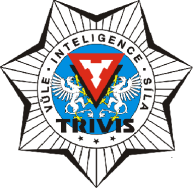 a krizového řízení Praha,s. r. o.Hovorčovická 1281/11 182 00  Praha 8 - Kobylisy OR  vedený Městským soudem v Praze, oddíl C, vložka 50353Telefon a fax: 283 911 561          E-mail : vos@trivis.cz                IČO 25 10 91 38Termíny zápočtů a zkoušek – Bc. Milan Kotouč, DiS.3AV a 3CV  – Kynologie13.12.2023 -– 10:00-12:00 –  uč. 3AV20.12.2023 – 10:00-12:00 –  uč. 3AV3.1.2024 - 10:00-12:00 –  uč. 3AV1AV – Střelecká příprava , GPS 13.12.2023 – 10:00-12:00 – uč 3AV15.12.2023 – 12:00- 14:00- uč. 1AV20.12.2023 - 10:00-12:00 – uč 3AV